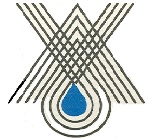 Reakcia AVNM na návrh smernice Európskej komisie o znížení vplyvu určitých plastových výrobkov na životné prostredieAsociácia výrobcov nealkoholických nápojov a minerálnych vôd na Slovensku - AVNM berie na vedomie návrh smernice EÚ na zníženie vplyvu určitých plastových výrobkov na životné prostredie. Naši členovia  sú dlhodobo zapojení do financovania systémov triedeného zberu, zhodnocovania a recyklácie odpadov z obalov v Slovenskej republike. Výrobcovia nealkoholických nápojov, minerálnych vôd a ovocných štiav si zodpovedne plnia všetky povinnosti vyplývajúce z rozšírenej zodpovednosti výrobcov a starajú sa o obaly výrobkov uvedených na trh počas celého životného cyklu, teda aj keď sa stanú odpadom, a to prostredníctvom organizácií zodpovednosti výrobcov. Pozorne sledujeme vývoj v krajinách EÚ, kde sa darí zavedeným systémom triedeného zberu napĺňať ciele recyklácie vo výške 70 až 90%. Pravidelne zhromažďujeme a vyhodnocujeme najnovšie dostupné informácie v oblasti vývoja nových obalových materiálov. Za posledné desaťročie sme investovali nemalé finančné prostriedky do nových technológií, znížili sme hmotnosť nápojových obalov o takmer 25% a zvyšujeme možnosti využívania podielu recyklátu v nových fľašiach. Členovia AVNM v prvom rade podporujú systém rozšírenej zodpovednosti výrobcov (EPR), navrhované znenie článku 8 Smernice, by znamenalo značné rozšírenie požiadaviek EPR podľa rámcovej smernice o odpade. Domnievame sa, že povinnosti výrobcov by mali byť jasne definované, vrátane analýzy dopadov na zvýšené náklady, v záujme zabezpečenia transparentnosti, zodpovednosti a zachovania právnej istoty. Pokiaľ ide o návrh pevne pripevnených vrchnákov na plastových fľašiach, budeme požadovať, aby boli všetky prijaté opatrenie riadne podložené ako z enviromentálneho, tak aj z ekonomického hľadiska. Chápeme ambíciu predloženého návrhu, ale v súčasnosti nie je známa žiadna dostupná alternatíva, ktorá by sa dala z komerčného hľadiska využiť v potrebnom rozsahu, pričom odôvodnenie samotného enviromentálneho cieľa tiež v návrhu chýba. Predpokladáme, že zavedenie opatrenia by malo výrazný negatívny dopad na výrobcov, obchodníkov aj samotného spotrebiteľa, a tiež na mieru recyklácie. Opatrenie ako je navrhované, by zasiahlo aj menších recyklátorov, čo by ich stálo značné finančné prostriedky investované do nových zariadení, ktoré by pre nich mohli byť likvidačné. Zastávame názor, že efektívnejším nástrojom je vzdelávanie spotrebiteľov, aby pripojili vrchnák k fľaške keď ju hodia do príslušného kontajnera, aby sa mohol recyklovať spoločne s fľašou.Výrobcovia nealkoholických nápojov a minerálnych vôd na Slovensku používajú rôzne druhy obalov vrátane skla, PET fliaš, hliníkových plechoviek, či nápojových kartónov. AVNM je dlhodobo súčasťou širšej diskusie a chceme aktívne prispieť k tomu, aby nielen plastové fľaše, ale aj ostatné nápojové obaly boli udržateľnejšie. Našou ambíciou je zvyšovať podiel vyzbieraných nápojových obalov a ich následná recyklácia, aby sa každému obalu mohol dať nový účel a neskončil na skládke, v lese alebo pri ceste. 